 « Rencontres B to B Turco-Ivoiriennes 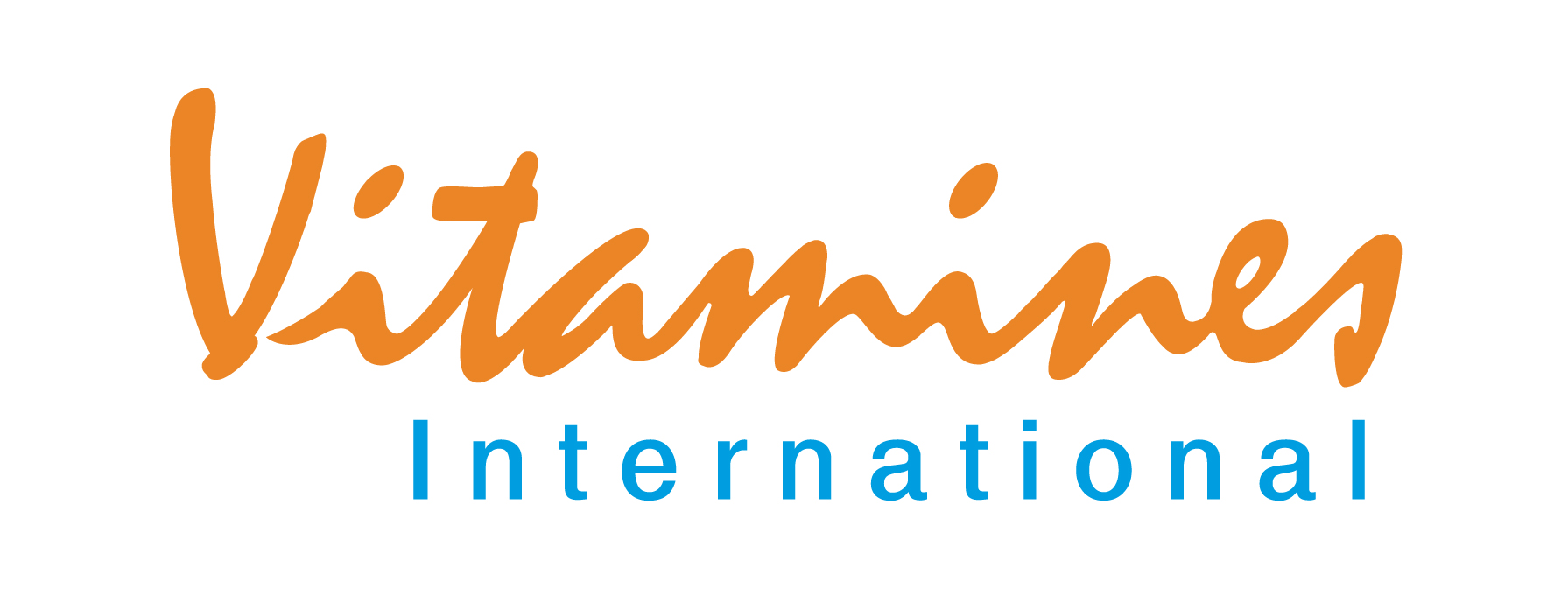  Délégation Commerciale de la Turquie, 11 avril 2019Date: 11 Avril 2019Lieu : AZALAÏ HOTEL(Vge Marcory)Heures : 09:00 – 17 :00Bulletin de participationRaison Sociale :    ……………………………………..……………………….…………. Adresse :   ………………………………………………………………….……………..Nom et Prénom des Participants  ………………………………………………………… Fonction……………….Tél Bureau :   ……………………………… Fax :…………………………………………..Tél. Portable :    ……………….…………….    E-mail : ……………………………………. Site Internet :………………………………  Secteurs d’activités et produits:   ……………………………………………………………………………………………………………………………………………………………………………………………………Désire tenir, des rencontres B to B avec les entreprises turques suivantes à AZALAÏ l’Hotel                   Le Jeudi, 11 Avril 2019Entreprises à rencontrer ( Indiquer le nom ou le numéro de l’entreprise)		…………………………………………	           …………………….……………                   …………………….………………………………………………………	           …………………….……………                   …………………….………………………………………………………	           …………………….……………                   …………………….………………………………………………………	           …………………….……………                   …………………….………………………………………………………	           …………………….……………                   …………………….………………………………………………………	           …………………….……………                   …………………….………………………………………………………	           …………………….……………                   …………………….……………Nous vous saurions gré de bien vouloir nous envoyer ce bulletin avant le 29 Mars 2019Pour plus d’informations, veuillez contacter :L’agence VITAMINES International, Mlle Micheline KONANE-mail : vitaminesinternational@gmail.comTel : +225 21 21 52 30 / 46 00 84 85 / 88 59 14 41